ТЕРРИТОРИАЛЬНАЯ ИЗБИРАТЕЛЬНАЯ КОМИССИЯгорода СУНЖАПОСТАНОВЛЕНИЕ       «5» июня 2018 года                                                            №19/49-1О назначении председателей участковых избирательных комиссий избирательных участков с №901 по №909
          В соответствии с пунктом 7 статьи 28 Федерального закона "Об основных гарантиях избирательных прав и права на участие в референдуме граждан Российской Федерации", статьями 4, 18 Закона Республики Ингушетия от 28.03.2016 года №10-РЗ «О системе избирательных комиссий в Республике Ингушетия», на основании постановления территориальной избирательной комиссии города Сунжа  от 5 июня 2018 г. №19/48-1 «О формировании участковых избирательных комиссий избирательных участков №901 по №909», рассмотрев предложения по кандидатурам для назначения председателями участковых избирательных комиссий, территориальная избирательная комиссия города Сунжа постановляет: 
         1. Назначить председателями участковых избирательных комиссий избирательных участков с №901 по №909 членов участковых избирательных комиссий с правом решающего голоса согласно прилагаемому списку.
          2. Председателям участковых избирательных комиссий, назначенным настоящим постановлением, созвать первые заседания участковых избирательных комиссий не позднее 11 июня 2018 г. 3. Направить настоящее постановление в Избирательную комиссию Республики Ингушетия.         4. Направить выписки из настоящего постановления в соответствующие участковые избирательные комиссии.
         5. Направить настоящее постановление в газету «Знамя Труда» для опубликования и разместить на официальном сайте Администрации МО «Городской округ город Сунжа» в сети Интернет.Приложение к постановлению Территориальной избирательной комиссии города Сунжа№19/49-1 от 05.06.2018г.Списокпредседателей участковых избирательных комиссийизбирательных участков с №901 по №909Председатель Территориальной избирательной  комиссии города СунжаМ.М. Медов                  Секретарь Территориальной избирательной  комиссии города СунжаХ.Т. Татиева№п/пНомеризбирательного участкаФамилия, имя, отчество1901Калиматова Ольга Ен-Чиновна2902Бузуртанова Айшат Абубакаровна3903Матиева Айшат Алиевна4904Шадиева Лидия Саидовна 5905Бекбузаров Тухан Биланович6906Парижева Мовлотхан Ахметовна7907Матиев Магомет Османович8908Умаева Светлана Ахмедовна9909Костоева Айшат Алаудиновна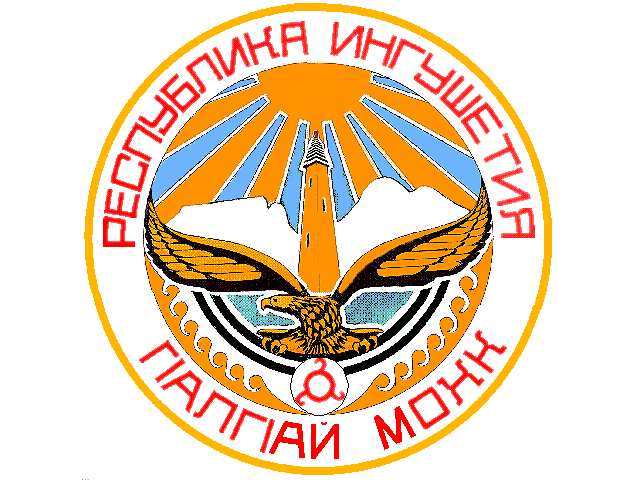 